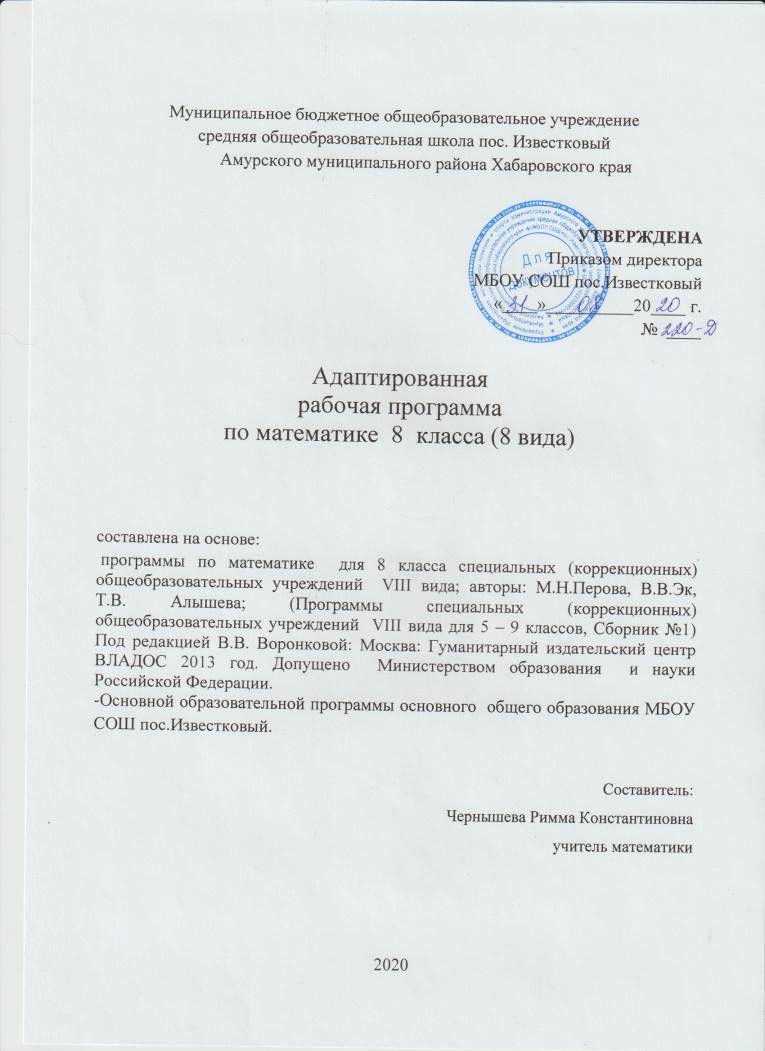 Пояснительная записка. Рабочая программа по математике  для 8  класса составлена на основе  программы по математике  для 8 класса специальных (коррекционных) общеобразовательных учреждений  VIII вида; авторы: М.Н.Перова, В.В.Эк, Т.В. Алышева; (Программы специальных (коррекционных) общеобразовательных учреждений  VIII вида для 5 – 9 классов, Сборник №1) Под редакцией В.В. Воронковой: Москва: Гуманитарный издательский центр   ВЛАДОС 2013 год. Допущено  Министерством образования  и науки Российской Федерации.      Рабочая программа ориентирована на использование  учебника: МАТЕМАТИКА 8 автор – В.В.Эк, учебник для 8 класса специальных (коррекционных) образовательных учреждений  VIII вида. Допущено Министерством образования  и науки Российской Федерации   Москва «ПРОСВЕЩЕНИЕ» 2011 года; включён в федеральный перечень учебников   на этот  учебный год     Рабочая программа   рассчитана на 170 часов  в год (5часов в неделю).  Программой предусмотрено проведение     8  контрольных работ по математике и 3 контрольные работы по геометрии,  организация  текущих  самостоятельных работ должна быть обязательным требованием к каждому уроку математики.   Математика в специальной (коррекционной) школе VIII вида является одним из основных учебных предметов. Задачи преподавания математики:дать учащимся такие доступные количественные, пространственные, временные и геометрические представления, которые помогут им усваивать  другие учебные предметы и в дальнейшем включиться в трудовую деятельность;использовать процесс обучения математике для повышения уровня общего развития учащихся с нарушением интеллекта и коррекции недостатков их познавательной деятельности и личностных качеств;развивать речь учащихся, обогащая ее математической терминологией;воспитывать у учащихся целенаправленность, терпеливость, работоспособность, настойчивость, трудолюбие, самостоятельность, навыки контроля и самоконтроля, развивать точность измерения и глазомер, умение планировать работу и доводить начатое дело до завершения.Требования к уровню подготовки учащихся 8 класса  по математике.Учащиеся должны знать:величину градуса;смежные углы;размеры прямого, острого, тупого, развернутого, полного углов;  сумму смежных углов, углов треугольника;элементы транспортира;единицы измерения площади, их соотношения;•	формулы длины окружности, площади круга.
Учащиеся должны уметь:присчитывать и отсчитывать разрядные единицы и равные числовые группы в пределах           1 000 000;выполнять сложение, вычитание, умножение и деление на  однозначное, двузначное число многозначных чисел, обыкновенных и десятичных дробей; умножение и деление десятичных дробей на 10, 100, 1 000;находить число по одной его доле, выраженной обыкновенной или десятичной дробью;находить среднее арифметическое чисел;решать арифметические задачи на пропорциональное деление;строить и измерять углы с помощью транспортира;строить треугольники по заданным длинам сторон и величине углов;вычислять площадь прямоугольника (квадрата);вычислять длину окружности и площадь круга по заданной длине радиуса;строить точки, отрезки, треугольники, четырехугольники, окружности, симметричные данным относительно оси, центра симметрии.                     Программа содержит материал, помогающий учащимся достичь того уровня общеобразовательных знаний и умений, который необходим для социальной адаптации. Воспитанию прочных вычислительных умений  способствуют самостоятельные письменные работы учащихся, которым отводится в программе значительное место.     Содержание обучения  математике  имеет практическую направленность, тесно связано с другими учебными предметами, жизнью,  готовит учащихся  к овладению профессионально-трудовыми знаниями и навыками, учит использованию математических знаний в нестандартных ситуациях.     Новизной данной рабочей программы  заключается в том,  что  программа по математике предусматривается концентрическое изучение нумерации и арифметических действий с целыми и дробными числами.  Изучение арифметического материала внутри каждого концентра происходит достаточно полно и законченно.   Однако материал предыдущего концентра углубляется в последующих концентрах. При концентрическом расположении материала учащиеся постепенно знакомятся с числами, действиями и их свойствами, доступными на данном этапе их пониманию.   Приобретая новые знания в следующем концентре, учащиеся постоянно  повторяют и воспроизводят знания, полученные на более ранних этапах обучения  (в предыдущих концентрах), расширяют и углубляют их, всё это просматривается в КТП.  Поэтому при составлении календарных планов многие названия  темы уроков повторяются.  Неоднократное возвращение к одному и тому же понятию, включение его в новые связи и отношения позволяют учащимся овладеть им сознательно и прочно.Контроль  за результатами  обученности осуществляется  через использование следующих видов контроля: текущий, тематический, итоговый. При этом используются различные формы контроля: контрольная работа, самостоятельная работа, тематическая проверочная работа, контрольный тест      Примерные контрольные задания  в два варианта по математике имеются   в учебнике для проверки  усвоения пройденного материала. Принципы отбора заданий для контрольных и самостоятельных работ связаны с преемственностью целей образования на различных ступенях и уровнях обучения, и опираются на вычислительные умения и навыки учащихся,   полученных на уроках математики, а также с  психофизическими  особенностями развития  каждого учащегося.Содержание обученияКалендарно-тематическое планирование.№ п/пНазвание разделаКоличество часовI четверть36 часов1.Нумерация. Числа целые и дробные. Нумерация чисел в пределах 1 000 000 (повторение).  5 часов2.Присчитывание и отсчитывание чисел   2, 20, 200, 2 000, 20 000; 5, 50, 500,   5 000, 50 000; 25, 250, 2 500, 25 000 в пределах 1 000 000 устно, с записью получаемых при счете чисел.3 часа3.Округление чисел до единиц, десятков, сотен  тысяч (повторение) 2 часа4.Сложение и вычитание целых чисел и десятичных дробей. (повторение)5 часов5Умножение и деление целых чисел (повторение)5 часов6.Обыкновенные дроби. Сокращение дробей. Сложение и вычитание дробей с одинаковыми знаменателями (повторение)3 часа7.Сложение и вычитание дробей с разными знаменателями (повторение)5 часов8.Сложение и вычитание целых и дробных чисел. Сложение и вычитание чисел, полученных при измерении времени (повторение)5 часов9.Десятичные дроби. Числа, полученные при измерении величин: стоимость, длина, масса.3 часаII четверть28  часов10.Сложение и вычитание чисел, полученных при измерении одной, двумя единицами стоимости, длины, массы, выраженных в десятичных дробях, письменно (легкие случаи)8 часов11.Замена целых и смешанных чисел неправильными дробями5 часов12.Умножение и деление обыкновенных дробей10 часов13.Умножение и деление десятичных дробей  на однозначные числа5 часовIII четверть40 часов14Умножение и деление десятичных дробей  на двузначные  числа5 часов15.Умножение и деление десятичных дробей  на 10. 100 и 10005 часов16.Умножение и деление чисел, полученных при измерении одной, двумя единицами стоимости, длины, массы, выраженных в десятичных дробях, письменно (легкие случаи)10 часов17.Простые задачи на нахождение числа по его доли, выраженной обыкновенной или десятичной дробью5 часов18Простые задачи на нахождение среднего арифметического двух и более чисел5 часов19Составные задачи на пропорциональное деление «на части» способом принятия общего количества за единицу5 часов20.Площадь. Обозначение: S. Единицы измерения площади.5 часовIV  четверть34 ч21Единицы измерения земельных площадей: , 1 а, их соотношения.5 часов 22.Числа, полученные при измерении одной, двумя единицами площади, их преобразования, выражение в десятичных дробях (лёгкие случаи)10 часов23Повторение. Арифметические действия с целыми и дробными числами19 часовЧасыпланфактДомашнее задание  Нумерация. Числа целые и дробные. Нумерация чисел в пределах 1 000 000 (повторение).  51Числа целые .11.092Числа  дробные .12.093Таблица разрядов и классов 13.094Нумерация чисел в пределах 1 000 000.14.095Нумерация чисел в пределах 1 000 000.14.09Присчитывание и отсчитывание чисел 2, 20, 200, 2 000, 20 000; 5, 50, 500,   5 000, 50 000; 25, 250, 2 500, 25 000 в пределах 1 000 000 36 Присчитывание и отсчитывание  разрядных единиц.18.097Присчитывание и отсчитывание чисел   2, 20, 200, 2 000, 20 000 в пределах 1 000 000 19.098Присчитывание и отсчитывание чисел   5, 50, 500,   5 000, 50 000; 25, 250, 2 500, 25 000 в пределах 1 000 000 110.09Округление чисел до единиц, десятков, сотен  тысяч (повторение)29Округление чисел до единиц, десятков, сотен  тысяч. 111.0910Округление чисел до единиц, десятков, сотен  тысяч 111.09Сложение и вычитание целых чисел и десятичных дробей. (повторение)511Сложение и вычитание целых чисел 115.0912Сложение и вычитание целых чисел 116.0913Сложение и вычитание десятичных дробей. 117.0914Сложение и вычитание  десятичных дробей. 118.0915Контрольная работа № 1 по теме «Сложение и вычитание целых чисел и десятичных дробей»118.09Умножение и деление целых чисел (повторение)516Умножение  на однозначное число122.0917Деление на однозначное число123.0918Умножение  целых чисел в пределах 1 000000 124.0919Деление  целых чисел в пределах 1 000000 125.0920Самрстоятельная работа  по теме «Умножение и деление целых чисел»125.09Геометрический материал.   Повторение421Геометрические фигуры: отрезок, луч, прямая, треугольник, четырёхугольник129.0922Построение окружности. Линии в круге: радиус, диаметр, хорда130.0923Задачи на построение 11.1024Виды углов12.10Градус. Градусное измерение углов.525 Градусное измерение углов.12.1026 Построение  углов с помощью транспортира.16.1027Построение  углов с помощью транспортира.17.1028Измерение  углов с помощью транспортира.18.1029Величина прямого, острого, тупого, развёрнутого углов19.10   Обыкновенные дроби. 330Обыкновенные дроби. Сокращение дробей.19.1031Сложение  дробей с одинаковыми знаменателями.113.1032Вычитание дробей с одинаковыми знаменателями.114.10Сложение и вычитание дробей с разными знаменателями (повторение)533Приведение обыкновенных дробей к общему знаменателю.115.1034Сравнение обыкновенных дробей с разными знаменателями, смешанных чисел.116.1035Сложение и вычитание дробей с разными знаменателями.116.1036Сложение и вычитание дробей с разными знаменателями.120.1037Контрольная работа №3 по теме «Сложение и вычитание обыкновенных дробей»121.10Сложение и вычитание целых и дробных чисел. Сложение и вычитание чисел, полученных при измерении времени (повторение)538Сложение и вычитание   целых и дробных чисел122.1039Сложение  чисел, полученных при измерении времени123.1040Вычитание  чисел, полученных при измерении времени123.1041Сложение и вычитание чисел,полученных при измерении времени142Сложение и вычитание чисел, полученных при измерении времени. 1Смежные углы. Сумма углов треугольника.443Смежные углы, сумма смежных углов144Смежные углы, сумма смежных углов145Сумма углов треугольника146Сумма углов треугольника1Построение треугольника по заданным элементам347Построение  треугольников по  двум сторонам и  угла, заключённого между ними148Построение  треугольников по  двум сторонам и угла, заключённого между ними149Построение треугольников по  стороне и  двух углов, прилежащих  к ней1Десятичные дроби. Числа, полученные при измерении величин: стоимость, длина, масса.350Числа, полученные при измерении величин: стоимость, длина, масса. 151Замена десятичных дробей. Полученных при измерении величин, целыми числами152Числа, полученные при измерении величин: стоимость, длина, масса1Сложение и вычитание чисел, полученных при измерении одной, двумя единицами стоимости, длины, массы, выраженных в десятичных дробях.853Сложение целых чисел, полученных при измерении одной, двумя единицами стоимости, длины, массы.154Вычитание целых чисел, полученных при измерении одной, двумя единицами стоимости, длины, массы.155Сложение и вычитание целых чисел, полученных при измерении одной, двумя единицами стоимости, длины, массы.156Сложение  чисел, полученных при измерении одной, двумя единицами стоимости, длины, массы, выраженных в десятичных дробях.157Вычитание чисел, полученных при измерении одной, двумя единицами стоимости, длины, массы, выраженных в десятичных дробях.158Сложение и вычитание чисел, полученных при измерении одной, двумя единицами стоимости, длины, массы, выраженных в десятичных дробях.159Решение задач по теме «Сложение и вычитание чисел, полученных при измерении величин»160Контрольная работа №4 по теме «Сложение и вычитание чисел, полученных при измерении одной, двумя единицами стоимости, длины, массы, выраженных в десятичных дробях.»1Замена целых и смешанных чисел неправильными дробями561Преобразования обыкновенных дробей. 162Правильные и неправильные дроби.163Замена целого числа неправильной дробью.164Замена смешанного числа неправильной дробью165Замена смешанного числа неправильной дробью1Умножение и деление обыкновенных дробей1066Умножение дроби на целое 167Умножение дроби на целое168Деление дроби на целое число169Деление дроби на целое число170Умножение  смешанного числа на целое число171Умножение  смешанного числа на целое число172Деление смешанного числа на целое число173Деление смешанного числа на целое число174Умножение и деление смешанного числа на целое число175Контрольная работа №5 по теме «Умножение и деление обыкновенных дробей»1Умножение и деление десятичных дробей  на однозначные числа576Умножение  десятичных дробей  на однозначные числа177Умножение  десятичных дробей  на однозначные числа178Деление десятичных дробей  на однозначные числа179Деление десятичных дробей  на однозначные числа180Урок обобщения  по теме «Умножение и деление десятичных дробей  на однозначные числа»1Умножение и деление десятичных дробей  на двузначные  числа581Умножение  десятичных дробей  на двузначные  числа182Умножение  десятичных дробей  на двузначные  числа183 Деление десятичных дробей  на двузначные  числа184Деление десятичных дробей  на двузначные  числа185Урок обобщения по теме «Умножение и деление десятичных дробей  на двузначные  числа»1Умножение и деление десятичных дробей  на 10, 100 и 1000586Умножение и деление  десятичных дробей на 10187Умножение и деление десятичных дробей  на 100 188Умножение и деление десятичных дробей  на 1000189Умножение и деление десятичных дробей  на круглые десятки, сотни, тысячи190Урок обобщения по теме «Умножение и деление десятичных дробей  на 10, 100 и 1000»1Умножение и деление чисел, полученных при измерении одной, двумя единицами стоимости, длины, массы, выраженных в десятичных дробях.1091Умножение  чисел, полученных при измерении одной, двумя единицами стоимости,  выраженных в десятичных дробях.392Деление чисел, полученных при измерении одной, двумя единицами стоимости,  выраженных в десятичных дробях.93Умножение и деление чисел, полученных при измерении одной, двумя единицами стоимости,  выраженных в десятичных дробях.94Умножение  чисел, полученных при измерении одной, двумя единицами  длины, выраженных в десятичных дробях.95Деление чисел, полученных при измерении одной, двумя единицами  длины, выраженных в десятичных дробях96Умножение и деление чисел, полученных при измерении одной, двумя единицами  длины, выраженных в десятичных дробях97Умножение  чисел, полученных при измерении одной, двумя единицами стоимости массы, выраженных в десятичных дробях98Деление чисел, полученных при измерении одной, двумя единицами стоимости массы, выраженных в десятичных дробях99Умножение и деление чисел, полученных при измерении одной, двумя единицами стоимости массы, выраженных в десятичных  дробях100Контрольная работа № 6 по теме «Умножение и деление чисел»1Простые задачи на нахождение числа по его доли, выраженной обыкновенной или десятичной дробью5101Решение задач на нахождение числа по его доле1102Решение задач на нахождение числа по его доле1103Решение задач на нахождение числа по его доле1104Решение задач на нахождение числа по его доле1105Урок обобщения по теме «Простые задачи на нахождение числа по его доли, выраженной обыкновенной или десятичной дробью»1Простые задачи на нахождение среднего арифметического двух и более чисел5106Простые задачи на нахождение среднего арифметического двух чисел1107Простые задачи на нахождение среднего арифметического двух чисел1108Простые задачи на нахождение среднего арифметического двух и более чисел1109Простые задачи на нахождение среднего арифметического двух и более чисел1110Простые задачи на нахождение среднего арифметического двух и более чисел1Составные задачи на пропорциональное деление «на части» способом принятия общего количества за единицу5111Составные задачи на пропорциональное деление «на части» 1112Составные задачи на пропорциональное деление «на части» 1113Составные задачи на пропорциональное деление «на части» 1114Составные задачи на пропорциональное деление «на части».1115Составные задачи на пропорциональное деление «на части».1Построение треугольника по заданным элементам3116Построение треугольников по длине стороны и градусной мере двух углов, прилежащих  к ней.1117Построение  окружности, заданного радиуса, диаметра.1118Контрольная работа по теме «Построение треугольника по заданным элементам»1Площадь прямоугольника4119Измерение и вычисление площади прямоугольника.1120Площадь квадрата1121Решение задач на нахождение площади прямоугольника, квадрата.1122Решение задач на нахождение площади прямоугольника, квадрата.1Длина окружности. Площадь круга3123Длина окружности: C = 2R (C = D)1124Длина окружности: C = 2R (C = D)1125Сектор, сегмент.1Площадь. Обозначение: S. Единицы измерения площади.5126Площадь. Обозначение: S. Единицы измерения площади.1127Решение задач по теме «Площадь»1128Единицы измерения площади и их соотношения.1129Единицы измерения площади и их соотношения.1130Самостоятельная работа по теме «Площадь. Обозначение: S. Единицы измерения площади.»1Единицы измерения земельных площадей: , 1 а, их соотношения5131Единицы измерения земельных площадей: , 1 а, их соотношения4132Единицы измерения земельных площадей: , 1 а, их соотношения133Единицы измерения земельных площадей: , 1 а, их соотношения134Единицы измерения земельных площадей: , 1 а, их соотношения135Самостоятельная работа по теме «Единицы измерения земельных площадей: , 1 а»1136Контрольная работа №7  по теме «Площадь»1Числа, полученные при измерении одной, двумя единицами площади, их преобразования10137Сложение  чисел, полученных при измерении площади1138Вычитание чисел, полученных при измерении площади1139Сложение и вычитание чисел, полученных при измерении площади1140Умножение и деление  чисел, полученных при измерении площади, на натуральное число1141Умножение   чисел, полученных при измерении площади, на натуральное число1142Деление  чисел, полученных при измерении площади, на натуральное число1143Решение задач по теме «Числа, полученные при измерении одной, двумя единицами площади, их преобразования.1Длина окружности. Площадь круга4144Площадь круга: S = R 1145Площадь круга: S = R 1146Линейные, столбчатые, круговые диаграммы1147Контрольная работа по теме «Длина окружности. Площадь круга»1Построение отрезка, треугольника, четырехугольника, окружности, симметричных данным относительно оси, центра симметрии4148Построение отрезка, треугольника, симметричных данным относительно оси, центра симметрии1149Построение четырехугольника, окружности, симметричных данным относительно оси, центра симметрии1150Построение отрезка, треугольника, четырехугольника, окружности, симметричных данным относительно оси, центра симметрии1151Контрольная работа по теме «Построение отрезка, треугольника, четырехугольника, окружности, симметричных данным относительно оси, центра симметрии»1Повторение. 19152Разрядная таблица1153Сравнение чисел.1154Решение задач на разностное сравнение1155Сложение и вычитание целых и дробных чисел1156Сложение и вычитание целых и дробных чисел1157Сравнение целых и дробных чисел1158Сравнение целых и дробных чисел1159Нахождение неизвестных компонентов сложения и вычитания целых и дробных чисел.1160Нахождение неизвестных компонентов сложения и вычитания целых и дробных чисел.1161Решение задач на нахождение части числа1162Деление многозначных чисел на двузначное число1163Деление многозначных чисел на двузначное число1164Умножение и деление десятичных дробей1165Умножение и деление десятичных дробей1166Умножение и деление смешанных чисел на целое число1167Решение задач на движение1168Решение задач на движение1169Итоговая контрольная работа1170Повторение изученного за год1Итого:170